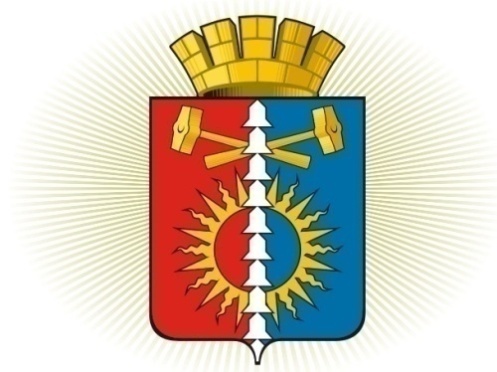 ДУМА ГОРОДСКОГО ОКРУГА ВЕРХНИЙ ТАГИЛСЕДЬМОЙ СОЗЫВ	       Р Е Ш Е Н И Е	  Десятое заседание19.05.2022г. № 10/1город Верхний ТагилОб отчете Главы  городского округа Верхний Тагил за 2021годЗаслушав  и обсудив отчет Главы городского округа Верхний Тагил о результатах своей деятельности, деятельности Администрации городского округа Верхний Тагил, в том числе о решении вопросов, поставленных Думой городского округа Верхний Тагил за 2021 год, в соответствии  с  Федеральным законом от 06.10.2003г. №131-ФЗ «Об общих принципах организации местного самоуправления в Российской Федерации», руководствуясь статьями 27, 36 Устава городского округа Верхний Тагил, Дума  городского округа Верхний Тагил Р Е Ш И Л А:1. Отчет Главы городского округа Верхний Тагил  В.Г.Кириченко о результатах своей деятельности, деятельности Администрации городского округа  Верхний Тагил за 2021 год, в том числе о решении вопросов, поставленных Думой городского округа Верхний Тагил принять к сведению (прилагается).2. Признать деятельность Главы городского округа Верхний Тагил Кириченко В.Г., деятельность Администрации городского округа  Верхний Тагил за 2021 год удовлетворительной.3. Опубликовать настоящее Решение в газете «Местные ведомости» и разместить на  официальном  сайте  городского  округа  Верхний  Тагил www.go-vtagil.ru, и официальном сайте Думы городского округа Верхний Тагил www.duma-vtagil.ru.Председатель Думыгородского округа Верхний Тагил ___________Е.А. НехайГлава  городского округаВерхний Тагил                                             ___________В.Г. Кириченко